WYKAZ PODRĘCZNIKÓW OBOWIĄZUJĄCYCHW ROKU SZKOLNYM 2020/2021Przedmiot		Klasa I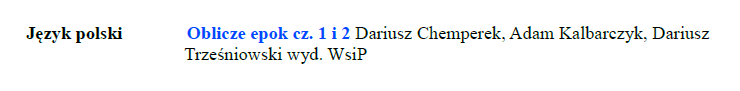 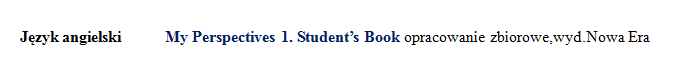 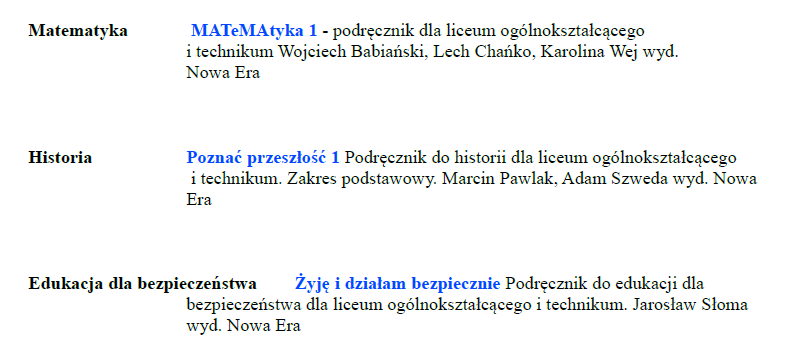 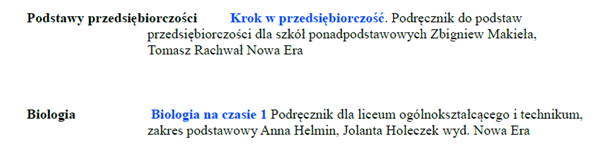 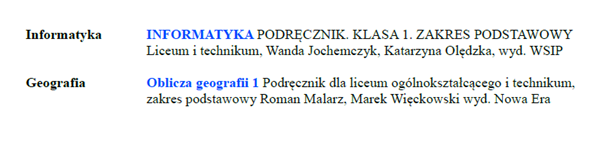 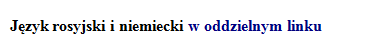 